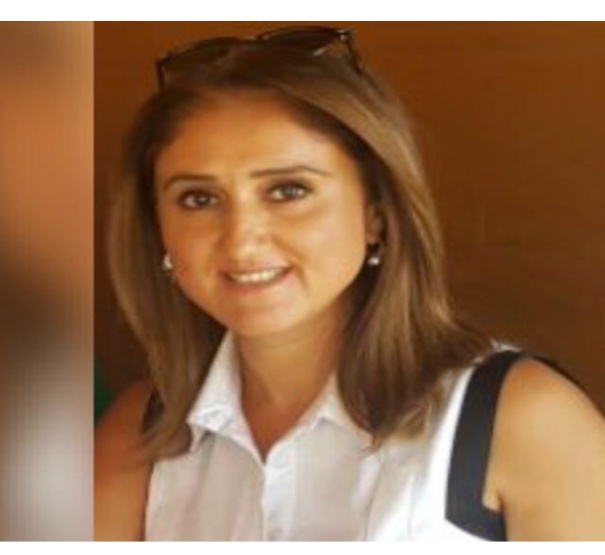               Bakırköy Lions Kulübü (06.04.2015)Sultan Baytöre04.04.1976 Malatya doğumluyum.İlk,Orta ve Lise eğitimini İstanbulda tamamladım. Anadolu Üniversitesi  İşletme Fakültesi  Muhasebe Finansman mezunuyum.  Evliyim 18 ve 3 yaşında ikisi kız, 13 yaşında bir erkek ,toplam 3 çocuk annesiyim.  2013-2014 yılında Kültür Üniversitesinde Kadın girişimcilik ve Projelendirme eğitimi  ve sertifikası aldım.    	1995- 1998 yılları arasında Disk  Genel başkanı Rıdvan Budak  ve  Kenttaş A.Ş firmalarında 3,5 yıl Muhasebe Finansman sorumlusu olarak görev yaptım. 1998-2015 yılları arasında  uluslararası ihracat firması olan Tam Plastik Kalıp Sanayi  Ltd.Şti’inde 18 yıl görev yaptım. Bu görev yaptığım süre içinde firmada 6 yıl muhasebe Finansman müdürlüğü, 7 yıl Mali işler Müdürü ve son  5 yıl Genel Müdür yardımcılığı görevlerinde bulundum. Firmada çalıştığım yıllar süresince  2003-2009 yılları arasında,  Ber-ak  Yeminli Mali Müşavir Besim İnmez  denetiminde  6 yıllık Mali Müşavirlik stajımı tamamladım. Yine firmada görev yaptığım süre içinde hem çalışıp hemde bu esnada  kendi firmam olan Ezgi Turizm İç ve Dış Ticaret Sultan Baytöre  firmasını kurdum. 2004 yılında kurduğum  Bu firmamda aynı zamanda çalıştığım Tam plastik ltd.şti firmasının  2003 -2014 yılları arasında personel servis taşımacılığı işlerini yaptım. Yine kendi firmamda  Tobacco shop faaliyetinde  bulundum.   2015 yılından bu yana halen kendi firmamda faaliyetime devam ediyorum. Bahçelievler Kızılay Kadın kollarında Başkan yardımcılığı görevinde bulundum. Görevim halen devam etmektedir.2018-2019 Uluslararası  Lions derneği, Türk Lionsunda 118-E Yönetim Çevresi ,Bakırköy Lions kulübü başkanıyım.Kulüpler arası ortak toplantılar yapılması,Bakırköy Lions olarak sponsorluğumuzda  kurulmuş olan Bakırköy Leo kulümüzle teşvik edici ve onlara destek verici ortak faaliyetlere imza atmak.Kulüp içinde oluşturacağımız komitelere görev verip  komiteleri çalıştırmak ve kulüp içinde birlik beraberliği sağlayarak, herkesin görev bilinciyle aidiyet duygusunu oluşturmak.Kulüp ziyeretleri yapıp kulüplerin tanışmalarını sağlamak  ilişkilerin dahada güçlenmesini sağlamak ,amaç rekabet değil ortak çalışmayı ve birlik  beraberliği perçinlemek olmalı.Yeni üyeler kazanmak ancak kazanacağımız üyelerimizin ve mevcut üyelerimizin motivasyonunu sürekli ayakta tutmaya çalışmak. Kulüp içindeki projeler kulüp  başkanı  tarafından değil komiteler  ve kulüp üyeleri tarafından üretileceği ve şekilleneceği için dönem içinde yapılması gereken aktiviteler doğrultusunda oluşturulacaktır.